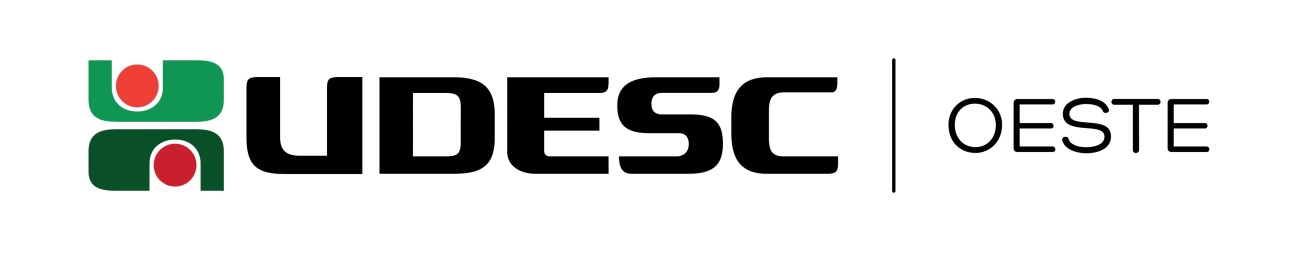 UNIVERSIDADE DO ESTADO DE SANTA CATARINAPROGRAMA DE PÓS-GRADUAÇÃO EM CIÊNCIA E TECNOLOGIA DE ALIMENTOS – PPGCTAPrédio das Usinas - CEP:  89870-000 Pinhalzinho – Santa Catarina - |cpgcta.ceo.udesc.br/ +55 (49) 2049-9599 E-mail – secretaria.ppgcta2016@outlook.com - ppgcta.ceo@udesc.br METODOLOGIA DA PESQUISA CIENTÍFICACódigo da disciplina: 16498Número de créditos: 2 (30 horas/aula)Ementa: O conhecimento científico, pesquisa, redação científica, projeto de pesquisa, desenho experimental, padrões de redação científica, artigo científico, discussão e Paper Review de artigo científico.BIBLIOGRAFIA:ABRAHAMSOHN, P. Redação científica. Rio de Janeiro: Guanabara Koogan, 2004. 269p.ASSOCIAÇÃO BRASILEIRA DE NORMAS TÉCNICAS - NBR 6023/89- Rio de Janeiro, 1989.19p.AS, V. A. Metodologia de pesquisa científica. 5 ed. Porto Alegre, RS.: Globo, 1979. 215p.CASTRO, C. M. Estrutura e apresentação de publicações científicas. São Paulo: MacGraw-Hill do Brasil, 1976. 70p.CERVO, A. L.; BERVIAN, P. A. Metodologia cientifica. 2 ed. São Paulo: MacGraw-Hill doBrasil, 1978. 144p.CHAVES, M. G. Artigo científico e revisão bibliográfica. Revista Seiva, v.50, n.99, p.4-12, 1991.COELHO, P. R. Utilização do método científico no ensino. Revista Centro Educação, v.1, n.1, p.07-26, 1979.CRUZ, A. A. A.C. Impacto dos periódicos eletrônicos em bibliotecas universitárias. Ciência da Informação, v.32, n.2, p.47-53, 2003.DAY, R. A. How to write & publish a scientific paper. 3.ed. 1988. 226p.FACHIN, G. R. G.; HILLESCHEIN, A. I. A. Periódico científico padronização e organização. Florianópolis: UFSC, 2006. 186p.HAMES, I. Peer review and manuscript management in scientific journals guidelines for Good Practice. Victoria: Blackwell Publishing 2007. 293p.HELENE, A. F.; XAVIER, G. F. Financial support of graduate programs in Brazil: quo vadis? Brazilian Journal of medical and Biological Research, v.39, p.838-849, 2006.MORAES, I. N. Elaboração de pesquisa científica. 2.ed. São Paulo: Álamo, 1985. 215p.SEVERINO, A. J. Metodologia do trabalho científico. 20. ed. São Paulo: Cortez Editora, 1998. 270p.SLAFER, G. A. Multiple authorship of crop science papers: are there to many co-authors. Field Crop Research, v.94, p.272-276, 2005.VOLPATO, G. Bases teóricas para redação científica... por que seu artigo foi negado? Vinhedo: Cultura Acadêmica, 2007. 121p.